Fun With Mona Lisa Project			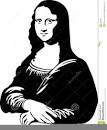 In sketchbook, research the piece, who created it, the time period, the artist and what was the purpose. Sketch out 3 compositional possibilities that turn this artwork into a modern version of what could be turned into street art...you can collage/paint the backgrounds on final but do sketches in colored pencil or marker. Look at street artists in the article for ideas...but be original! Step 1: SketchbookAdd a nicely written title: Fun With Mona Lisa you can sketch or include a small printed copy of the painting.					Planning Pages:1. Ask yourself: Who would the Mona Lisa be today? What would she be doing? Is she a working Mom trying to do it all? Is she an Instagram Influencer, Is she a video game heroine? Be imaginative & original. Do this 3 times with different ideas.	-Consider based on who you decide “who” she is: What is she holding? What 	does she wear, etc?2. Include with planning 3 quick sketches of your ideas. Then pick the one you like the most and start on more developed sketch using handout and tracing paper.*Step 2: Final3. When you are happy with your final design, show Ms. C  and start your final piece. Step 3: Critique4. When you are finished, fill out a critique form, explaining your piece (handout) and glue it in your sketchbook.Due Date for all with Critique is  9/16..*Ask Ms. C to make copies of art/magazines if you need them...